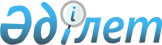 Об утверждении тарифа за услуги по подаче воды в орошаемом земледелии области на 1998 год
					
			С истёкшим сроком
			
			
		
					Решение акима Кызылординской области от 11 мая 1998 года № 724. Зарегистрировано Управлением юстиции Кызылординской области 29 мая 1998 года № 26. Прекращено действие в связи с истечением срока      В соответствии с постановлением Кабинета Министров Республики Казахстан от 4 марта 1992 года № 182 "Об оплате за услуги по подаче воды в орошаемом земледелии" рассмотрев предложение областного комитета по водным ресурстам о переутверждении тарифа за услуги по водоподаче и создания условий для производственной деятельности водохозйственных организации области в 1998 году РЕШИЛ:

      1. Утвердить предельный тариф за услуги по подаче одного кубометра воды для поливного, земледелия области на 1998 год в 5,63 тиын, включая налог на добавленную стоимость.

      Установить льготные тариф за подачу одного кубометра воды для:

      - нужд прудового хозяйства, полива "сенокосов и пастбищ – 1,8 тиын;

      - полива участков коллективного садоводства и индивидуальных огородов – 1,0 тиын;

      Не взимать плату за услуги по подаче воды на дачные участки и огороды с участников, инвалидов Великой Отечественной войны и приравненных к ним граждан.

      2. Обязать акимов районов и города Кызылорды, областное управление сельского хозяйства, областной комитет по водным ресурсам всех водопотребителей принять меры для эффективного и экономного использования поливной воды, проведения взаиморасчетов с водохозяйственными организациями по договорам денежными средствами, сельхозпродукцией и другими материальными ресурсами.

      3. Областному комитету по водным ресурсам разрешить создание централизованного фонда за счет отчисления от прибылей водохозяйственных организаций для ликвидации разрушений, аварий на межхозяйственной оросительной сети области.

      4. Учитывая минимальное применение средств химической защиты растений защиты растений и что сброс использованное поливной воды является целью технологического процесса возделывания сельхозкультур и утверждены техническими проектами массивов орошения, приостановить действие решения акима области от 6 февраля 1998 года № 651 в части взимания платы за сброс коллекторно-дренажных вод.


					© 2012. РГП на ПХВ «Институт законодательства и правовой информации Республики Казахстан» Министерства юстиции Республики Казахстан
				
      Аким

Б. Сапарбаев
